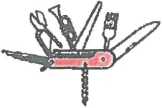 THE REALLY USEFUL GROUP LIMITED17 Slingsby Place, London WC2E 9AB
Tel: 020 7240 0880 Fax: 020 7240 1204 www.reallyusefiil.eomHudební divadlo v Karline, Křižíkova 10,180 00 Prague 8,                                Czech Republic                                      (“You”)27th March 2018Dear Sirs,Jesus Christ Superstar (“the Play”) Prague - Licence Amendment AgreementWe refer to the licence agreement between us dated 26 June 2009 in respect of the Stage Rights of the Play, as amended by the licence amendment agreements dated 9 November 2011, 24 May 2013, 20th December 2013, 28lh October 2014 and 25* September 2015 and 31“ December 2016 (“the Licence”). In consideration of payment of the sum xxx (receipt and sufficiency of which we hereby acknowledge) you and we hereby agree to amend the Licence as follows:The Term of the Licence shall be extended so as to expire on 31“ December 2018 and the “Extension Period” as defined in the Licence (as amended) shall be extended accordingly.Subject to the above all provisions of the Licence (as amended) shall continue in full force and effect. If any of the provisions of the Licence conflict with the provisions hereof the provisions hereof shall prevail.All defined terms not defined herein shall have the meanings given to them in the Licence.Please confirm your agreement to the above terms by signing and returning the duplicate copy of this Agreement.	For and on behalf of	Accepted and AgreedThe Really Useful Group Limited	Hudebni divadlo v Karline